Colegio Emilia Riquelme. 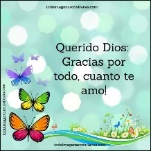 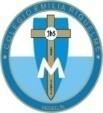 Taller de Tecnología e informática.  Grado: SEGUNDONuestra clase en el horario normal son los martes de 10:30 a 11:30 am. Gracias por su apoyo y envió puntual.Un saludo enorme y Dios los guarde.Correo: protecnologia11@gmail.com, pbustamante@campus.com.co (Los correos por si se presentan inquietudes).Fecha 28 de abril 2020Saludo: pensamiento de María Emilia Riquelme “para ella alma, vida y corazón”.Tema: El emprendimiento.Esta clase será virtual por zoom a las 10:30. Más adelante les comparto el enlace con la profe.Esta actividad se hará una explicación por zoom y luego a trabajar con la ayuda de los papitos.Recuerda: El emprendimiento hace referencia a LAS HABILIDADES que una persona tiene para llevar a cabo un proyecto a través de ideas y oportunidades y afrontando las adversidades.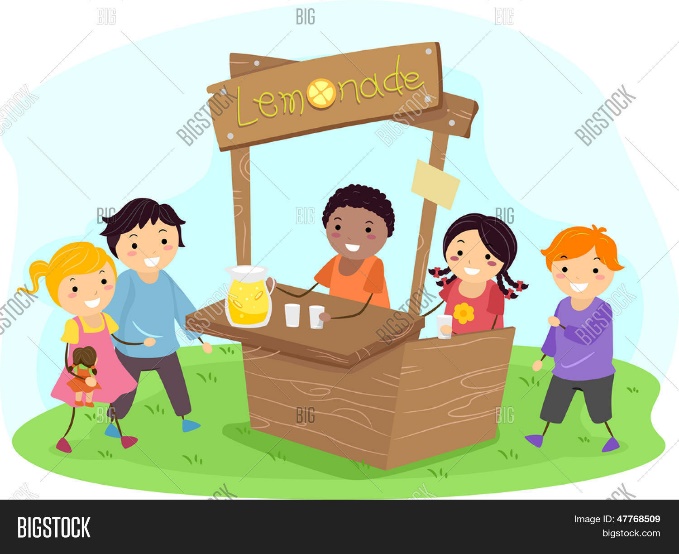 Para finalizar: Dibújate en tu cuaderno explicando porque eres emprendedora. Con mucho entusiasmo envía tu evidencia al correo con nombre apellido, grado de la estudiante.Gracias por tu apoyo.Abrazos. 